                                                                 IPV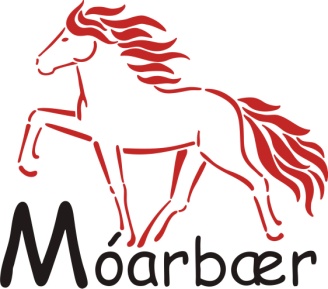 Antrag auf Mitgliedschaft									Hiermit beantrage/n  ich/wir  die Mitgliedschaft im Islandpferdeverein Móarbær e.V.  (IPV  Móarbær e.V). Waldstr. 14, 66901 Schönenberg-Kübelberg, ipv@moarbaer.deName, Vorname:     ...................................................................................................................................Straße, Hausnr.:    ....................................................................................................................................PLZ, Wohnort: 	  ...................................................................................................................................Telefon: 	  ......................................................  Handy: .............................................................Geburtsdatum:      ....................................................................................................................................E-Mail: 	  ....................................................................................................................................Einmalige Aufnahmegebühr:                         10,- € MitgliedsartEinzelperson:                                               45,- € Beitrag pro Person und JahrFamilie: 	                                                      80,- € Beitrag pro Familie und Jahr  Einzel Schüler/Kind/Student:                     30,- € Beitrag pro Person und JahrBankverbindungName der Bank:  .....................................................................................................................................SWIFT-BIC:      .....................................................................................................................................IBAN:                .....................................................................................................................................Hiermit ermächtige/n ich/wir  widerruflich den Verein IPV  Móarbær e.V. den jährlich anfallenden Mitgliedsbeitrag in Höhe von ..................... € von meinem/unserem vorstehend genannten Konto abzubuchen.Zudem ermächtige ich zum Einzug der einmaligen Aufnahmegebühr Datum des Vereinsbeitritts:    ...............................................................................................................................................................................................................................................................................Ort, Datum, Unterschrift des Kontoinhabers zur BankeinzugsermächtigungMit meiner Unterschrift  bestätige ich, dass ich die Satzung des IPV Móarbær e.V. gelesen habe und anerkenne und Mitglied werden möchte. Ich versichere, dass alle Angaben zur Mitgliedschaft korrekt sind......................................................................................................................................................................Ort, Datum, Unterschrift – Mitglied  (Bei Minderjährigen zusätzlich – Unterschrift des Erziehungsberechtigten)